Előadás hangerejének vizsgálata       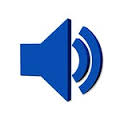 Kérjük, jelölje be válaszukat (tegyen X-et a megfelelő karikába)! Először kérdezze meg gyermekétől, majd Ön is véleményezze a műsor hangerejét! Mennyire volt hangos az előadás az Ön gyermeke szerint? 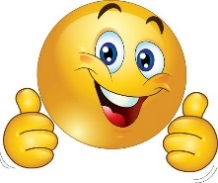 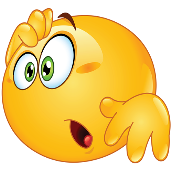 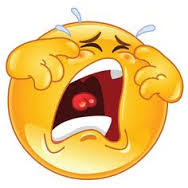   Pont jó volt: 				Kicsit hangos volt: 		    	Nagyon hangos volt:Ön szerint mennyire volt hangos az előadás?A hangerő megfelelő volt:		Kicsit hangos volt:		    Nagyon hangos volt:Megjegyzés:__________________________________________________________________________________________________________________________________________________________Köszönjük, hogy véleményével segíti a „Gyermekek hallásvédelme” c. programunk törvényelőkészítő kutatását!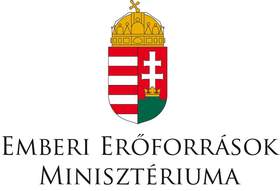                                               A vizsgálatot az Emberi Erőforrások Minisztériuma támogatja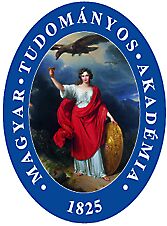 MTA Akusztikai Osztályközi Állandó Bizottság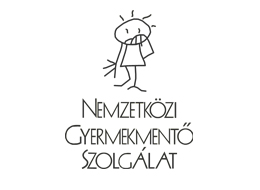 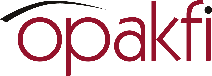 Optikai, Akusztikai, Film- és Színháztechnikai Tudományos Egyesület